Publicado en Madrid el 28/08/2018 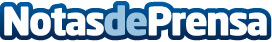 La importancia de la música en los negocios de hostelería, según StoryousEl exceso de volumen, la ausencia de música o el uso de la radio son los errores más frecuentes en el funcionamiento de un bar. Conocer la personalidad del local y de los clientes y tener en cuenta el momento del día es esencial para gestionar correctamente la música del local. El jazz provoca hambre y aumenta el gasto medio por cliente 
Datos de contacto:Actitud de ComunicaciónNota de prensa publicada en: https://www.notasdeprensa.es/la-importancia-de-la-musica-en-los-negocios-de Categorias: Nacional Música Marketing Restauración http://www.notasdeprensa.es